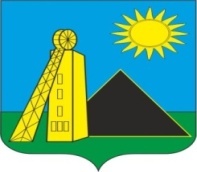                                              Российская ФедерацияАдминистрация Углеродовского городского поселенияКрасносулинского районаРостовской области                                             ПОСТАНОВЛЕНИЕ13 .10.2023                                     № 89                              п.УглеродовскийОб утверждении Перечня муниципального имущества, используемого в целях предоставления его во владение и (или) в пользование на долгосрочной основе субъектами малого и среднего предпринимательства и организациям, образующим инфраструктуру поддержки субъектов малого и среднего предпринимательства на территории Углеродовского городского поселения           В соответствии со ст. 18 Федерального закона от 24.07.2007 № 209-ФЗ «О развитии малого и среднего предпринимательства в Российской Федерации», статьями 16, 50 Федерального закона от 06.10.2003 № 131-ФЗ «Об общих принципах организации местного самоуправления в Российской Федерации», ст. 33 Устава муниципального образования «Углеродовское городское поселение», Администрация Углеродовского городского поселения                                                 ПОСТАНОВЛЯЕТ:1. Утвердить Перечень муниципального имущества, используемого в целях предоставления его во владение и (или) в пользование на долгосрочной основе субъектами малого и среднего предпринимательства и организациям, образующим инфраструктуру поддержки субъектов малого и среднего предпринимательства на территории Углеродовского городского поселения (Приложение).2. Опубликовать Перечень муниципального имущества, используемого в целях предоставления его во владение и (или) в пользование на долгосрочной основе субъектами малого и среднего предпринимательства и организациям, образующим инфраструктуру поддержки субъектов малого и среднего предпринимательства на территории Углеродовского городского поселения в средствах массовой информации, а также разместить в сети «Интернет» на официальном сайте муниципального образования «Углеродовское городское поселение».        3. Постановление Администрации Углеродовского городского поселения от 20.10.2017 г. № 124 « Об утверждении Перечня муниципального имущества, используемого в целях предоставления его во владение и (или) в пользование на долгосрочной основе субъектами малого и среднего предпринимательства и организациям, образующим инфраструктуру поддержки субъектов малого и среднего предпринимательства на территории Углеродовского городского поселения» признать утратившим силу.          4. Настоящее постановление вступает в силу со дня его официального опубликования в средствах массовой информации.          5. Контроль за исполнением данного постановления оставляю за собой.ГлаваАдминистрации Углеродовскогогородского поселения                                                             В. В. Глушков                                                                                     Приложение к постановлениюАдминистрации Углеродовскогогородского поселения               от 13.10.2023 № 89ПЕРЕЧЕНЬ (РЕЕСТР)муниципального имущества, используемого в целях предоставления его во владение и (или) в пользование на долгосрочной основе субъектами малого и среднего предпринимательства и организациям, образующим инфраструктуру поддержки субъектов малого и среднего предпринимательства на территории Углеродовского городского поселенияГлава  АдминистрацииУглеродовского городскогопоселения                                                                                          В. В. Глушков№ п/пВид объекта (транспортное средство)Местоположение (адрес) объектаЦель использования объекта при сдаче в аренду в соответствии с назначением объектаПримечание (в том числе по имеющимся обременениям)1МАЗ-5340И5Категория ТС: С N3Год выпуска ТС:  2015VIN:  X89345104F0AA3005  рп. УглеродовскийОказание бытовых  услуг населению